SDG 8 menschenwürdige Arbeit & Wirtschaftswachstum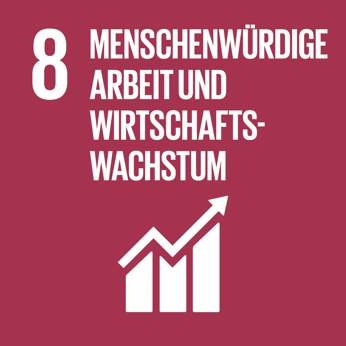 Nachhaltiges Wirtschaftswachstum innerhalb der „planetary boundaries“ fördern, menschenwürdige Arbeit für alle sichern ImpulseZum Einstieg in das Thema „nachhaltiges Wirtschaftswachstum“ überlegen Sie, in welchem Zusammenhang die Herausforderung „menschenwürdige Arbeit und Wirtschaftswachstum“ mit Ihrer Organisation steht. Beantworten Sie dazu die nachfolgenden Impulsfragen.1. Welche Rolle spielt Wachstum für Ihre Organisation?2. Woran erkennen Sie einen menschenwürdigen Arbeitsplatz in Ihrer Organisation oder bei LieferantInnen?